Complete this form and upload it into the Plan of Study – Part I available in your Grad Rebel Gateway student portal. Once submitted, the form will route electronically for signatures. Upon approval by the Graduate College, a final copy of the form will be emailed to your Rebelmail account.Refer to the 2020-21 Graduate Catalog for degree requirements:https://catalog.unlv.edu/preview_program.php?catoid=31&poid=9316Dissertation - 12 Credits 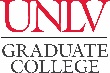 PLAN OF STUDY - Part IIDoctor of Philosophy – Chemistry – Post Bachelor’s Track2020-21CatalogCOURSE REQUIREMENTSGraduate Seminar Course - 5 CreditsComplete 5 credits of graduate seminar courses in CHEM 691 or CHEM 791 or combination of both. Graduate Seminar Course - 5 CreditsComplete 5 credits of graduate seminar courses in CHEM 691 or CHEM 791 or combination of both. Graduate Seminar Course - 5 CreditsComplete 5 credits of graduate seminar courses in CHEM 691 or CHEM 791 or combination of both. Graduate Seminar Course - 5 CreditsComplete 5 credits of graduate seminar courses in CHEM 691 or CHEM 791 or combination of both. Graduate Seminar Course - 5 CreditsComplete 5 credits of graduate seminar courses in CHEM 691 or CHEM 791 or combination of both. Graduate Seminar Course - 5 CreditsComplete 5 credits of graduate seminar courses in CHEM 691 or CHEM 791 or combination of both. Graduate Seminar Course - 5 CreditsComplete 5 credits of graduate seminar courses in CHEM 691 or CHEM 791 or combination of both. Graduate Seminar Course - 5 CreditsComplete 5 credits of graduate seminar courses in CHEM 691 or CHEM 791 or combination of both. COURSE(Prefix & #)CREDITSGRADE (if completed)TERM(Taken/anticipated)SUBSTITUTION/TRANSFER (if applicable)SUBSTITUTION/TRANSFER (if applicable)SUBSTITUTION/TRANSFER (if applicable)SUBSTITUTION/TRANSFER (if applicable)COURSE(Prefix & #)CREDITSGRADE (if completed)TERM(Taken/anticipated)COURSECREDITSGRADEINSTITUTIONCoursework Elective Courses - 12 Credits MinimumA minimum of 12 credits of advisor-approved coursework electives. Coursework Elective Courses - 12 Credits MinimumA minimum of 12 credits of advisor-approved coursework electives. Coursework Elective Courses - 12 Credits MinimumA minimum of 12 credits of advisor-approved coursework electives. Coursework Elective Courses - 12 Credits MinimumA minimum of 12 credits of advisor-approved coursework electives. Coursework Elective Courses - 12 Credits MinimumA minimum of 12 credits of advisor-approved coursework electives. Coursework Elective Courses - 12 Credits MinimumA minimum of 12 credits of advisor-approved coursework electives. Coursework Elective Courses - 12 Credits MinimumA minimum of 12 credits of advisor-approved coursework electives. Coursework Elective Courses - 12 Credits MinimumA minimum of 12 credits of advisor-approved coursework electives. COURSE(Prefix & #)CREDITSGRADE (if completed)TERM(Taken/anticipated)SUBSTITUTION/TRANSFER (if applicable)SUBSTITUTION/TRANSFER (if applicable)SUBSTITUTION/TRANSFER (if applicable)SUBSTITUTION/TRANSFER (if applicable)COURSE(Prefix & #)CREDITSGRADE (if completed)TERM(Taken/anticipated)COURSECREDITSGRADEINSTITUTIONResearch Elective Courses - 31 CreditsComplete 31 credits of advisor-approved research electives.Research Elective Courses - 31 CreditsComplete 31 credits of advisor-approved research electives.Research Elective Courses - 31 CreditsComplete 31 credits of advisor-approved research electives.Research Elective Courses - 31 CreditsComplete 31 credits of advisor-approved research electives.Research Elective Courses - 31 CreditsComplete 31 credits of advisor-approved research electives.Research Elective Courses - 31 CreditsComplete 31 credits of advisor-approved research electives.Research Elective Courses - 31 CreditsComplete 31 credits of advisor-approved research electives.Research Elective Courses - 31 CreditsComplete 31 credits of advisor-approved research electives.COURSE(Prefix & #)CREDITSGRADE (if completed)TERM(Taken/anticipated)SUBSTITUTION/TRANSFER (if applicable)SUBSTITUTION/TRANSFER (if applicable)SUBSTITUTION/TRANSFER (if applicable)SUBSTITUTION/TRANSFER (if applicable)COURSE(Prefix & #)CREDITSGRADE (if completed)TERM(Taken/anticipated)COURSECREDITSGRADEINSTITUTIONCOURSE(Prefix & #)CREDITSCREDITSGRADE (if completed)GRADE (if completed)TERM(Taken/anticipated)SUBSTITUTION/TRANSFER (if applicable)SUBSTITUTION/TRANSFER (if applicable)SUBSTITUTION/TRANSFER (if applicable)SUBSTITUTION/TRANSFER (if applicable)SUBSTITUTION/TRANSFER (if applicable)COURSE(Prefix & #)CREDITSCREDITSGRADE (if completed)GRADE (if completed)TERM(Taken/anticipated)COURSECREDITSGRADEINSTITUTIONINSTITUTIONCHEM 799TOTAL CREDITSTOTAL CREDITS* Minimum credits required for graduation = 60* Minimum credits required for graduation = 60* Minimum credits required for graduation = 60* Minimum credits required for graduation = 60* Minimum credits required for graduation = 60* Minimum credits required for graduation = 60GRADUATION POLICIESA minimum of 50 percent of the degree program must be 700-level courses excluding thesis, dissertation, or professional/scholarly paper. Individual departments may require more than the Graduate College minimum.Courses used to fulfill requirements for one degree may not be used toward another degree. A candidate for an advanced degree or graduate certificate must have a minimum Graduate Program Grade Point Average of 3.00 to be eligible to graduate or receive the certificate.Refer to the Graduate Catalog for all Academic, Transfer Credit, and program-related policies and requirements.